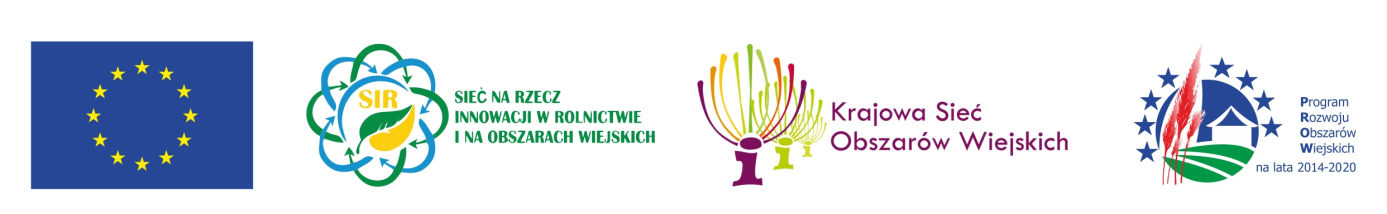 „Europejski Fundusz Rolny na rzecz Rozwoju Obszarów Wiejskich: Europa inwestująca w obszary wiejskie”Operacja realizowana jest przez Kujawsko-Pomorski Ośrodek Doradztwa Rolniczego, współfinansowana ze środków Unii Europejskiej w ramach Schematu II Pomocy Technicznej „Krajowa Sieć Obszarów Wiejskich” Programu Rozwoju Obszarów Wiejskich na lata 2014-2020. Instytucja Zarządzająca Programem Rozwoju Obszarów Wiejskich na lata 2014-2020 - Minister Rolnictwa i Rozwoju WsiRamowy program wyjazdu w ramach operacji SIR „Dużo zdrowego miodu od pszczelego rodu – innowacyjne rozwiązania w gospodarstwach pasiecznych.”Termin realizacji – pierwsza połowa lipca 2021 roku.Dzień 1Zbiórka, sprawy organizacyjne – 5:00Przejazd z Włocławka do miejscowości Klecza Dolna (województwo małopolskie, powiat wadowicki). Po drodze – śniadanie w formie lunch box (suchy prowiant).Obiad (Wadowice) – 11:00 – 12:0012:30 – 16:00 Wizyta studyjna w grupie przedsiębiorstw LYSON (Gospodarstwo Pasieczne Tomasz Łysoń Sp. z o.o. Sp. Komandytowa, Przedsiębiorstwo Pszczelarskie Tomasz Łysoń Sp. z o.o. Sp. K.) – Klecza Dolna:- zwiedzanie Apilandii – Interaktywnego Centrum Pszczelarstwa z przewodnikiem (gospodarka pasieczna, działania firmy, jej poszczególnych działów oraz aktualnej oferty handlowej)- zwiedzanie pasieki badawczej (historia uli, najnowsze rozwiązania gospodarki pasiecznej oraz apiterapia z wykorzystaniem domków inhalacyjnych)- przerwa kawowa z poczęstunkiem- wizyta w sklepie firmowym, zapoznanie z najnowocześniejszym sprzętem pszczelarskim, prezentacja miodów i produktów wytwarzanych na bazie miodu: słodycze, przekąski, kosmetyki, świece z wosku pszczelegoPrzejazd do miejsca zakwaterowania –województwo małopolskie, powiat nowosądecki) – 19:00Kolacja w miejscu zakwaterowania - Dom Pszczelarza Kamianna – 19:30Dzień 2Śniadanie – 8:00Wykład przedstawiciela lokalnego Związku Pszczelarskiego na temat innowacji w gospodarstwach pasiecznych - Dom Pszczelarza 9:00 – 10:30 (w trakcie – kawa z poczęstunkiem)Zwiedzanie Pasieki Barć p. Jacka Nowaka i Muzeum Pszczelarstwa przy Domu Pszczelarza w Kamiannej 10:30 – 12:0012:00 – 12:30 Przejazd do miejscowości Stróże (województwo małopolskie, powiat nowosądecki)Wizyta studyjna w Gospodarstwie Pasiecznym Sądecki Bartnik Sp. z o.o. w Stróżach – Krzysztof Kasztelewicz 12:30 – 16:30- kawa z poczęstunkiem- prelekcja przedstawiciela przedsiębiorstwa na temat innowacyjnej działalności firmy oraz produktów pszczelich- zwiedzanie hodowli matek pszczelich- zwiedzanie Laboratorium Badania Jakości Produktów Pszczelich- api-inhalacje w api-domkach- degustacje produktów pszczelich- obiad na terenie obiektu6. 16:30 – 17:00 Powrót do Domu Pszczelarza – Kamianna8. Kolacja7. NoclegDzień 3Śniadanie 7:00 – 8:008:00 – 12:00 Przejazd do miejscowości  Szewna (województwo świętokrzyskie, powiat ostrowiecki)12:00 – 14:00 Wizyta studyjna u producenta sprzętu pasiecznego – PPHU APIKOZ- prelekcja przedstawiciela firmy na temat jej działalności ze szczególnym uwzględnieniem innowacyjności produkowanego sprzętu- prezentacja produktów- kawa z poczęstunkiem4. 14:00 – 20:00 Powrót do Włocławka5. Obiad – na trasie (około godz. 14:30 – 15:00)6. Kolacja – lunchbox